GULBENES NOVADA DOMES LĒMUMSGulbenēPar iekšējā normatīvā akta “Gulbenes novada pašvaldībasUkrainas un Latvijas bērnu un jauniešu nometņu projektu konkursa nolikums” apstiprināšanuPamatojoties uz Ministru kabineta 2023.gada 23.maija rīkojumu Nr.296 (prot.Nr.27, 29.§), lai nodrošinātu atbalstu Ukrainas nepilngadīgajiem civiliedzīvotājiem dienas un diennakts nometņu organizēšanai, Gulbenes novada pašvaldībai ir sniegts atbalsts 26 158 euro apmērā. Projektu “Atbalsts Ukrainas un Latvijas bērnu un jauniešu nometnēm” īsteno Valsts izglītības satura centrs un pašvaldības līdz 2023.gada 31.decembrim. Lai nodrošinātu finansējuma nometņu organizatoriem sadali caurspīdīgā, atklātā, nediskriminējošā un konkurenci nodrošinošā procesā, kuram var pieteikties jebkurš interesents, kas atbilst attiecīgajiem kritērijiem, Gulbenes novada Izglītības pārvalde ir izstrādājusi un virza apstiprināšanai Gulbenes novada domei Gulbenes novada pašvaldības Ukrainas un Latvijas bērnu un jauniešu nometņu projektu konkursa nolikuma projektu, ar kuru tiek noteikta kārtība, kādā Gulbenes novada pašvaldība organizē nometņu projektu konkursu, veic projektu pieteikumu izvērtēšanu, lēmumu pieņemšanu un rezultātu paziņošanu par finansiāla atbalsta piešķiršanu nometņu organizatoriem.Nometnes tiek organizētas ar mērķi nodrošināt atbalstu Ukrainas bērnu un jauniešu socializācijai un psihoemocionālajai labbūtībai, kā arī latviešu valodas praktizēšanai un prasmju pilnveidei, komunicējot un sadarbojoties gan savā starpā, gan ar Latvijas bērniem un jauniešiem daudzveidīgās radošajās norisēs un izglītojošās aktivitātēs kultūrizglītībā, vides izglītībā, tehniskajā jaunradē, sportā, veselīga dzīvesveida un drošības jautājumos. Nometnēs tiek aicināti piedalīties Latvijā dzīvojošie Ukrainas civiliedzīvotāju bērni un jaunieši, kā arī Latvijas skolēni no 1. līdz 12.klasei, bet ne vecāki par 18 gadiem. Nometnēs bērnu skaitam būtu jāsadalās aptuveni līdzvērtīgi (50% Ukrainas bērni, 50% vietējie bērni).Ņemot vērā augstāk minēto un pamatojoties uz Pašvaldību likuma 10.panta pirmo daļu, kas nosaka, ka dome ir tiesīga izlemt ikvienu pašvaldības kompetences jautājumu, un 50.panta pirmo daļu, kas nosaka, ka dome un pašvaldības administrācija iekšējos normatīvos aktus izdod likumā noteiktajā kārtībā, Valsts pārvaldes iekārtas likuma 72.panta pirmās daļas 2.punktu, kas nosaka, ka Ministru kabinets, Ministru kabineta loceklis, atvasinātas publiskas personas orgāns vai iestādes vadītājs izdod iekšējos normatīvos aktus pats pēc savas iniciatīvas savas kompetences jautājumos, un 73.panta pirmās daļas 4.punktu, kas nosaka, ka publiskas personas orgāns un amatpersona savas kompetences ietvaros var izdot iekšējos normatīvos aktus par pārvaldes lēmuma pieņemšanas procedūru, pārvaldes amatpersonu un citu darbinieku pienākumu pildīšanu, uzvedības noteikumiem, darba aizsardzību iestādē, kā arī citiem jautājumiem, kas attiecas uz iestādes darbību (iekšējie noteikumi), un Gulbenes novada domes Izglītības, kultūras un sporta jautājumu komitejas ieteikumu, atklāti balsojot: ar 12 balsīm "Par" (Ainārs Brezinskis, Aivars Circens, Anatolijs Savickis, Andis Caunītis, Atis Jencītis, Guna Pūcīte, Guna Švika, Gunārs Ciglis, Intars Liepiņš, Mudīte Motivāne, Normunds Audzišs, Normunds Mazūrs), "Pret" – nav, "Atturas" – nav, Gulbenes novada dome NOLEMJ:APSTIPRINĀT iekšējo normatīvo aktu “Gulbenes novada pašvaldības Ukrainas un Latvijas bērnu un jauniešu nometņu projektu konkursa nolikums” (pielikumā).Gulbenes novada domes priekšsēdētājs					A.CaunītisSagatavoja: V.Medne, L.Priedeslaipa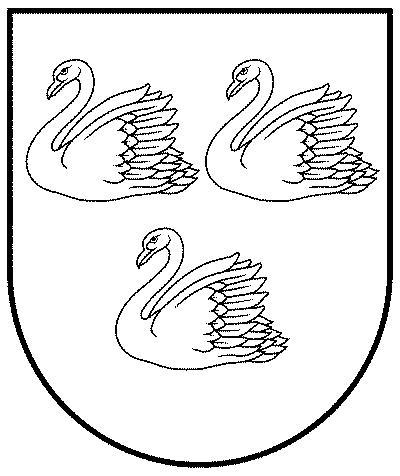 GULBENES NOVADA PAŠVALDĪBAReģ.Nr.90009116327Ābeļu iela 2, Gulbene, Gulbenes nov., LV-4401Tālrunis 64497710, mob.26595362, e-pasts: dome@gulbene.lv, www.gulbene.lv2023.gada 29.jūnijā    Nr. GND/2023/604         (protokols Nr.9; 49.p.)